附件：教务系统毕业管理模块使用说明继续教育管理系统毕业管理模块使用1、如果学生成绩都通过了，但因其他原因暂不毕业，需要在“缓毕业管理”里“提交申请”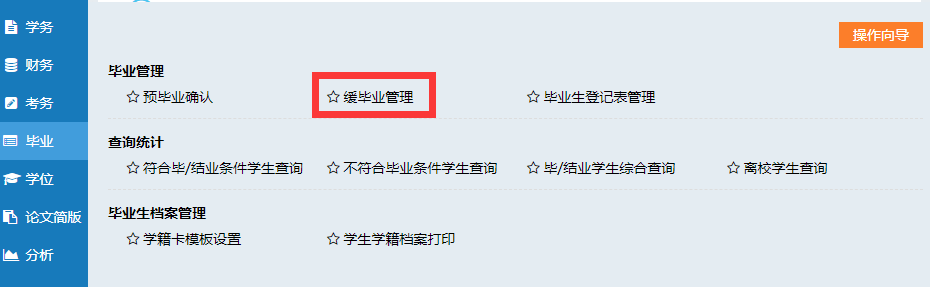 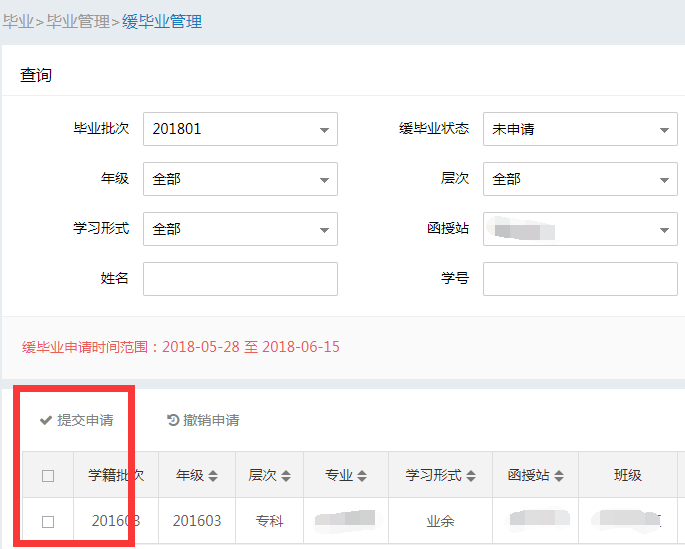 2、这里可以看到不符合毕业的学生，不符合的条件有具体说明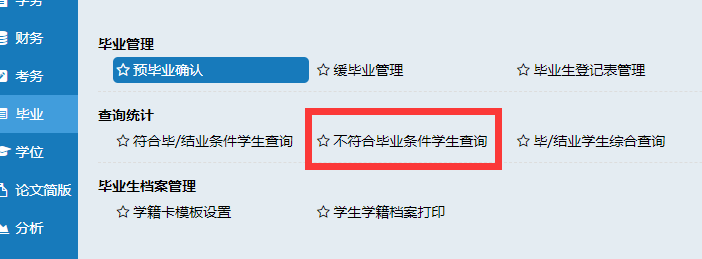 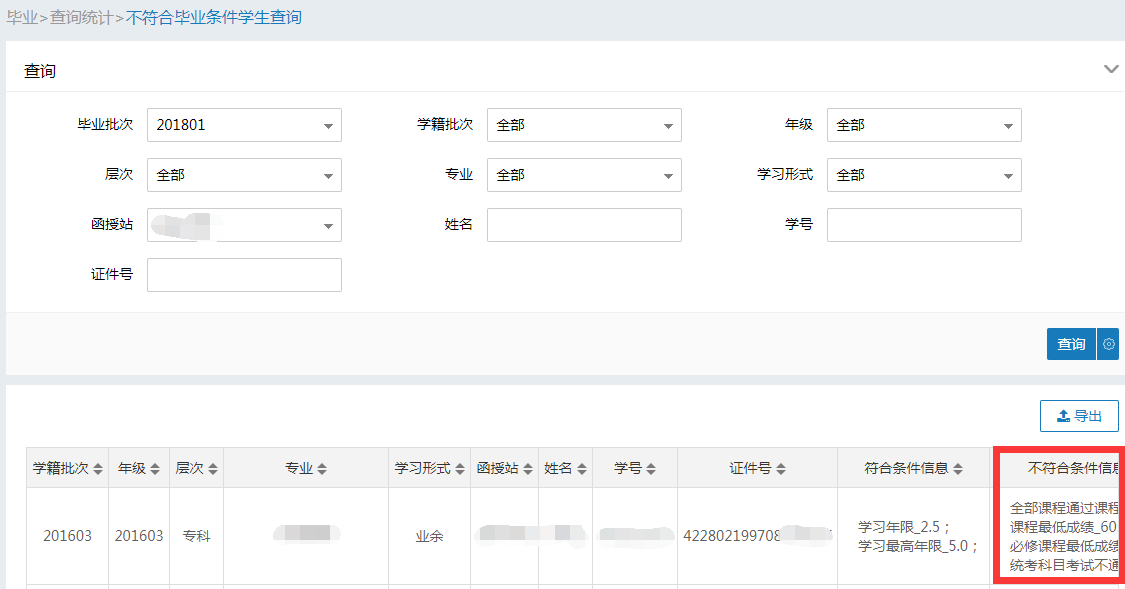 3、在“预毕业确认”中查看学生，是否都毕业，是的话，点击“同意毕业”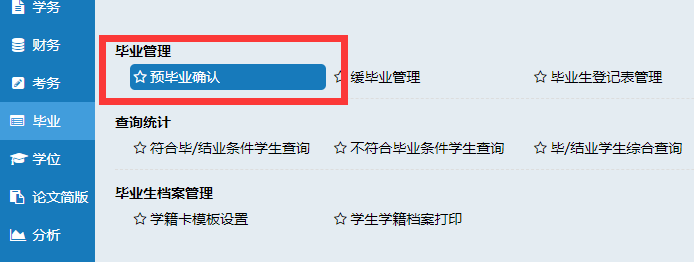 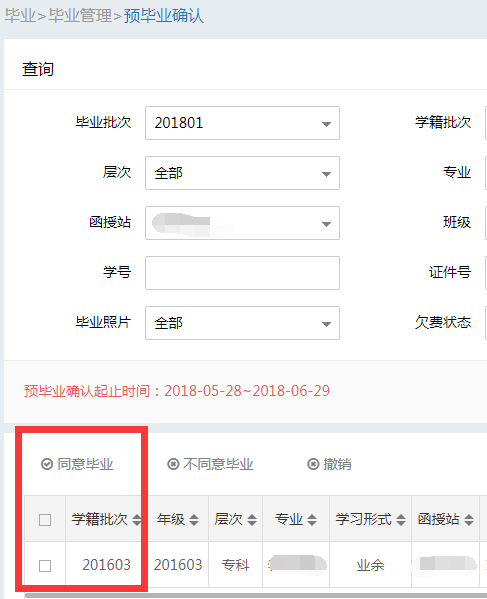 继续教育管理系统学生档案打印1、学籍卡、成绩单。按下图指示点击后，在“消息”-“导出消息”中下载压缩包，里面每个学生一个Word，在打印前先点开Word看一下，内容和版式是否正常后再打印！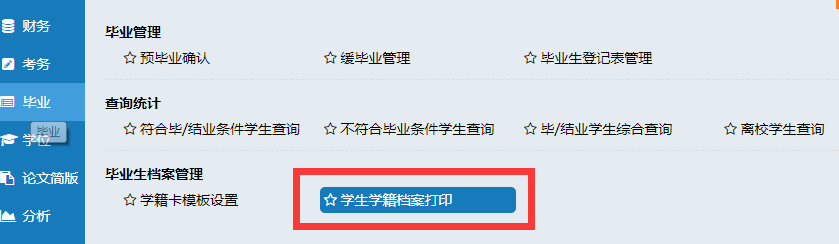 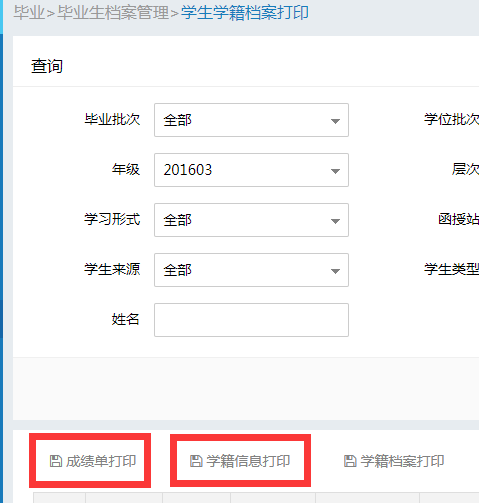 2、毕业生登记表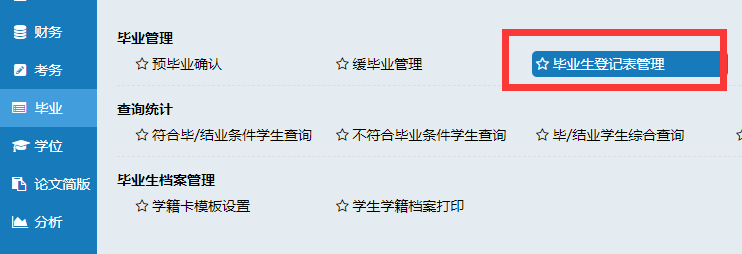 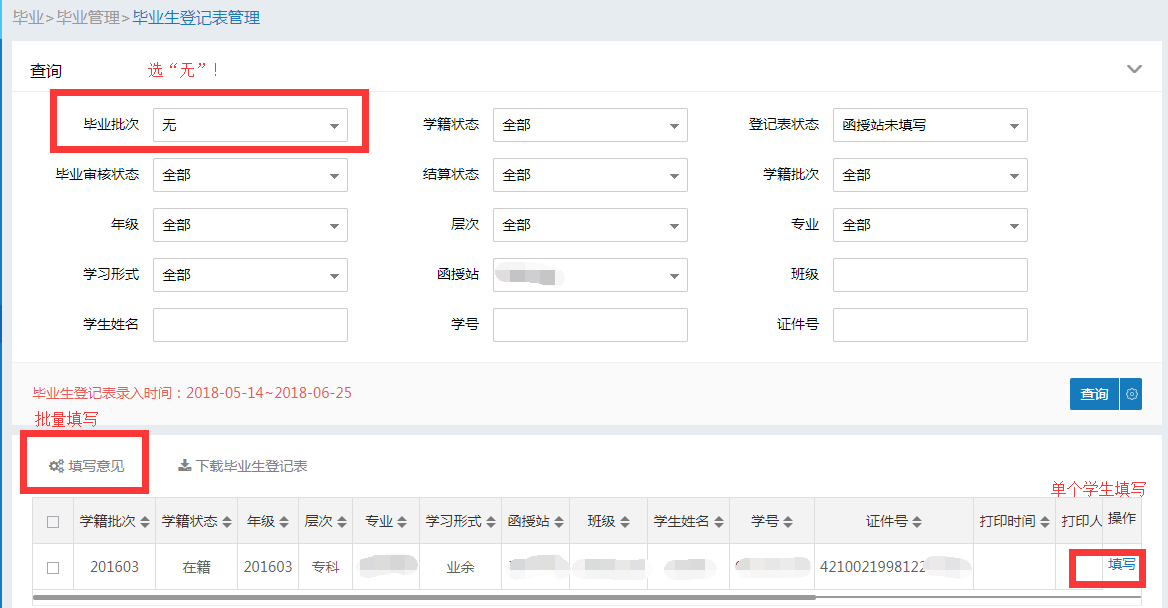 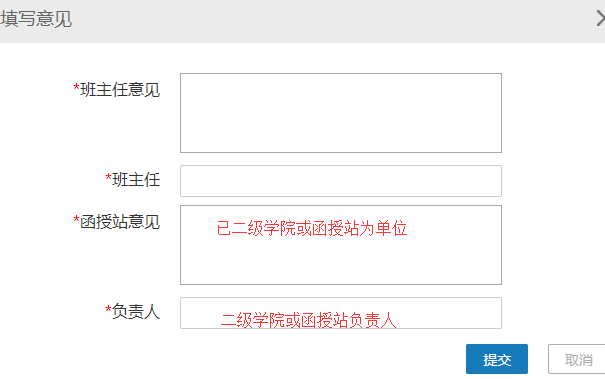 